Witam!Dziś tematem lekcji będzie ośrodkowy układ nerwowy.Obejrzyjcie krótką prezentację:1. https://www.youtube.com/watch?v=NM3sp49sW_IOśrodkowy układ nerwowy2 https://www.youtube.com/watch?v=qngw09NUwyMOśrodkowy układ nerwowyTemat: Ośrodkowy układ nerwowy1.W skład ośrodkowego układu nerwowego wchodzą:- mózgowie- rdzeń kręgowy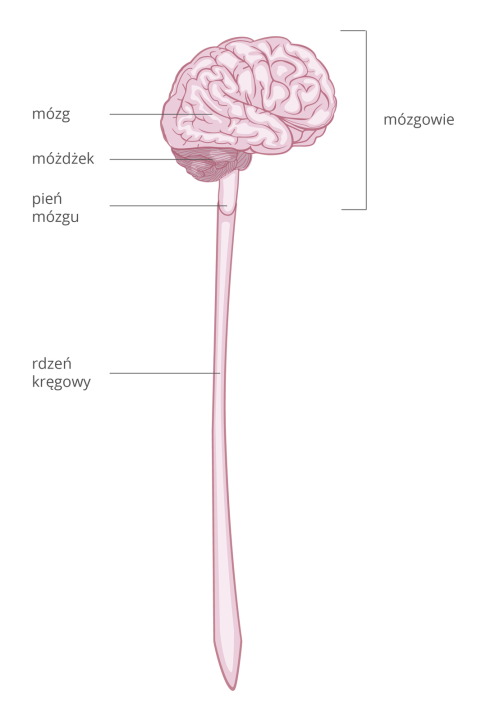 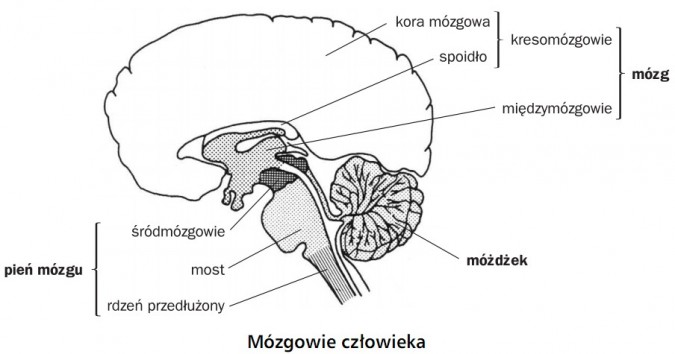 Mózgowie zbudowane jest z  mózgu , który tworzą dwie  półkule pokrytych silnie pofałdowaną korą mózgową, móżdżku i pnia mózgu. 2. Mózg jest największą częścią mózgowia. Każda jego półkula( prawa i lewa) dzieli się na 4 płaty: czołowy, ciemieniowy, potyliczny i skroniowy. Prawa półkula zawiaduje lewą częścią ciała , a lewa - prawą.Funkcje mózgu: - podejmowanie świadomych decyzji- planowanie i wykonywanie czynności - odbiór i analiza bodźców z wnętrza i z zewnątrz ciała-uczenie się  i pamięć-odczuwanie emocjiFunkcje móżdżku: ( dzieli się także na dwie półkule)- utrzymanie równowagi i napięcia mięśniowego- koordynacja ruchowaFunkcje pnia mózgu: ( kieruje automatyką ciała, nie zależnie od naszej woli)reguluje:- oddychanie, pracę serca- ciśnienie krwi, trawienie, metabolizm, temp. ciała- odruchy: kaszel,  kichanie, ssanie , połykanie3. Funkcje rdzenia kręgowego:- przewodzi impulsy z mózgu i do mózgu- kieruje niektórymi odruchami, których ośrodki znajdują sie w rdzeniu4. Ośrodek - to zespół komórek w ośrodkowym ukł. nerwowym wspólnie sterujących określoną czynnością np. ośrodek słuchu, ośrodek mowy itp.